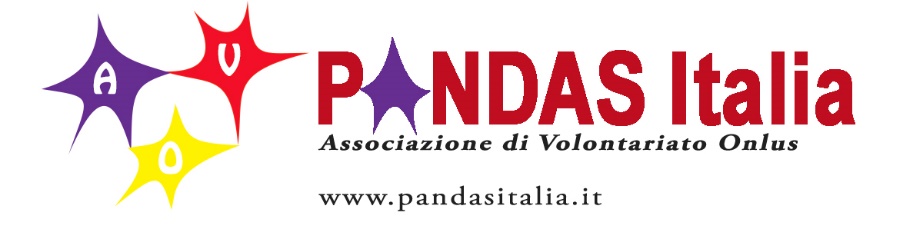 Scheda di adesione anno 2018Il/la sottoscritto/a……………………………………………………………………………………………………………Nato/a a…………………………………………………………………(……….) il ………………………………………..Città di residenza………………………………………………………………..(………) CAP ………………………..Via……………………………………………………………………………………………………………nr………………….Tel:...........................................................Cell:.....................................................................E-mail……………………………………………………………………………..………………………………………………DICHIARADi voler aderire all’Associazione, di aver preso visione dello statuto dell’Associazione, di condividerne gli scopi, di approvare senza riserva alcuna, né presente, né futura, lo stesso Statuto, debitamente registrato a termini di legge e di sottoscrivere la propria adesione.Quote d’iscrizione:Socio Ordinario (genitore o parente del minore) : € 35,00                                    Socio sostenitore: € 35,00  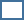 [Sia i soci ordinari che sostenitori possono partecipare alle assemblee ed hanno diritto di voto diretto o per delega]Ai sensi e per gli effetti della Legge nr. 675 del 31/12/96, nr 196/2003 e successive modifiche ed integrazioni, ai sensi dell’articolo 10 della citata legge, il sottoscritto presta liberamente il consenso all’acquisizione, al trattamento, alla comunicazione e alla diffusione dei dati personali e/o sociali, rilasciati all’associazione PANDAS Italia ed in possesso della medesima in relazione alle attività della stessa. Luogo e data                                                                                                                                           Firma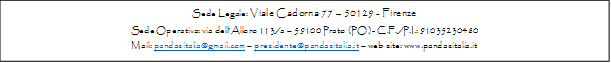 